W. СуммаЗаданы два целых числа: a и b.Требуется написать программу, которая вычисляет их сумму.Формат вводаВходной файл содержит разделенные пробелом целые числа a и b (1 ≤ a ≤ b ≤ 109).Формат выводаВыходной файл должен содержать одно число — сумму чисел a и b.ПримерПримечанияПодзадача 1 (50 баллов)1 ≤ a ≤ b ≤ 1000.Баллы за подзадачу начисляются только в случае, если все тесты успешно пройдены.Подзадача 2 (50 баллов)1 ≤ a ≤ b ≤ 109.В этой подзадаче 5 тестов, каждый тест оценивается в 10 баллов. Баллы за каждый тест начисляются независимо.Получение информации о результатах окончательной проверкиПо запросу сообщается результат окончательной проверки на каждом тесте.X. Сумма квадратовЗаданы два целых числа: a и b.Требуется написать программу, которая вычисляет сумму их квадратов.Формат вводаВходной файл содержит разделенные пробелом целые числа a и b (1 ≤ a ≤ b ≤ 109).Формат выводаВыходной файл должен содержать одно число — сумму квадратов чисел a и b.ПримерПримечанияВ этой задаче две подзадачи. Баллы за подзадачу начисляются только в случае, если все тесты этой подзадачи успешно пройдены.Подзадача 1 (50 баллов)1 ≤ a ≤ b ≤ 1000.Подзадача 2 (50 баллов)1 ≤ a ≤ b ≤ 109.Получение информации о результатах окончательной проверкиПо запросу сообщается результат окончательной проверки на каждом тесте.Робинзон и крокодилыРобинзон живет на острове, который представляет собой прямоугольник размером n × m клеток.На остров Робинзона выползли погреться на солнышке и задремали несколько крокодилов. Робинзон хочет прогнать неприятных соседей, не поднимая шума. Для этого он кидает в дремлющих крокодилов орехи.В каждой клетке острова находится не более одного крокодила. Напуганный орехом крокодил быстро бежит строго по прямой, пока не окажется в воде. Для каждого крокодила известно направление, в котором он побежит, если его напугать. Направления, в которых будут убегать крокодилы, параллельны сторонам острова.Если на пути напуганного крокодила окажется другой крокодил, то, столкнувшись, они разозлятся, и нападут на Робинзона. Поэтому надо тщательно выбирать очередного крокодила, чтобы на его пути были только пустые клетки.Робинзон не кидает очередной орех, пока предыдущий крокодил не окажется в воде.Требуется написать программу, определяющую максимальное количество крокодилов, которых можно прогнать, не разозлив их.Формат вводаВ первой строке входного файла записаны числа n и m "— размеры острова с севера на юг и с запада на восток. Последующие n строк по m символов в каждой описывают текущее расположение крокодилов на острове. Если клетка свободна, то она обозначается точкой «.», а если там находится крокодил, то в ней указано направление, в котором побежит этот крокодил. Направления обозначаются буквами: «N» "— север, «S» "— юг, «E» "— восток, «W» "— запад.Формат выводаВыходной файл должен содержать одно число "— максимальное количество крокодилов, которых можно прогнать, не разозлив.Пример 1Пример 2Пример 3ПримечанияДанная задача содержит три подзадачи. Для оценки каждой подзадачи используется своя группа тестов. Баллы за подзадачу начисляются только в том случае, если все тесты из этой группы пройдены.Первая подзадача 1 ≤ n,m ≤ 30. Подзадача оценивается в 30 баллов.Вторая подзадача 1 ≤ n,m ≤ 500. Подзадача оценивается в 30 баллов.Третья подзадача 1 ≤ n,m ≤ 2000. Подзадача оценивается в 40 баллов.Рисунок к третьему примеру: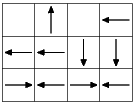 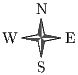 Z. КонфетыКондитерская фабрика города П, в котором живет Петя делает очень вкусные конфеты. Как-то раз, Петя собрался в гости к своему другу Васе, который живет в городе М. От города П до города М Петя решил доехать на поезде и взять с собой в подарок как можно больше коробок вкусных конфет.Каждая коробка конфет имеет размер a × b × c сантиметров, где a – длина, b – ширина и c – высота коробки. Для перевозки конфет Петя хочет использовать один большой ящик в форме прямоугольного параллелепипеда. В ящик должны быть уложены все коробки конфет. Для того чтобы не повредить их, все коробки в ящике должны сохранять исходную ориентацию и располагаться в одном направлении. Петя может использовать ящик любого размера, но по правилам железнодорожных перевозок размер ящика по сумме трех измерений не может превышать N сантиметров.Требуется написать программу, которая по заданным числам N, a, b и с определяет такой размер ящика, который должен использовать Петя, чтобы в него поместилось максимальное количество коробок конфет.Формат вводаПервая строка входного файла содержит разделенные пробелами четыре целых числа: N, a, b, с (1 ≤ N, a, b, c ≤ 109).Формат выводаВыходной файл должен содержать три числа – длину, ширину и высоты ящика, который должен выбрать Петя и в который поместится максимальное количество коробок конфет. Если подходящих ответов несколько, необходимо вывести любой.Пример 1Пример 2ПримечанияВ первом примере выгоднее всего взять ящик размером 3 × 4 × 3 сантиметров, в который поместится три коробки конфет в длину, две коробки конфет в ширину и одна коробка конфет в высоту.Во втором примере для того, чтобы разместить хотя бы две коробки, нужен ящик размером хотя бы 8 × 3 × 4, у которого сумма измерений равна 15. Поэтому в подходящий ящик поместится максимум одна коробка конфет. В том числе для этого подходит ящик размером 9 × 3 × 2, хотя он и не является минимальным.Система оценки и описание подзадачПодзадача 1 (20 баллов)1 ≤ N ≤ 300В этой подзадаче 10 тестов, каждый тест оценивается в 2 балла. Баллы за каждый тест начисляются независимо.Подзадача 2 (20 баллов)1 ≤ N ≤ 5000В этой подзадаче 10 тестов, каждый тест оценивается в 2 балла. Баллы за каждый тест начисляются независимо.Подзадача 3 (30 баллов)1 ≤ N ≤ 100 000В этой подзадаче 15 тестов, каждый тест оценивается в 2 балла. Баллы за каждый тест начисляются независимо.Подзадача 4 (30 баллов)1 ≤ N ≤ 109В этой подзадаче 15 тестов, каждый тест оценивается в 2 балла. Баллы за каждый тест начисляются независимо.Получение информации о результатах окончательной проверкиПо запросу сообщаются баллы за каждую подзадачу.Ограничение времени1 секундаОграничение памяти256MbВводстандартный ввод или sum.inВыводстандартный вывод или sum.outВвод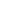 Вывод2 35Ограничение времени1 секундаОграничение памяти256MbВводстандартный ввод или sumsqr.inВыводстандартный вывод или sumsqr.outВводВывод2 313Ограничение времени2 секундыОграничение памяти256MbВводстандартный ввод или alligator.inВыводстандартный вывод или alligator.outВводВывод1 5WN.SE4ВводВывод1 3E.W0ВводВывод3 4.N.WWWSSEWEW4Ограничение времени2 секундыОграничение памяти256MbВводстандартный ввод или sweets.inВыводстандартный вывод или sweets.outВводВывод10 1 2 33 4 3ВводВывод14 8 3 29 3 2